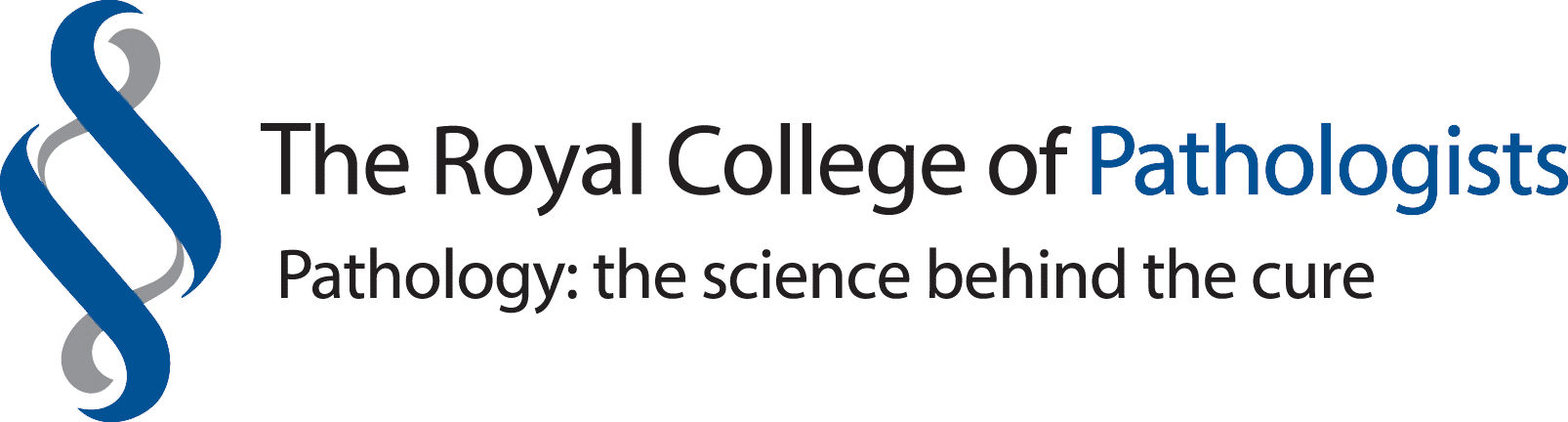 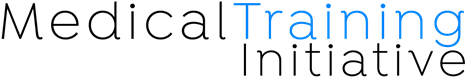 Job DescriptionRoyal Liverpool and Broadgreen University Hospitals NHS TrustSpecialist Doctor in Clinical Biochemistry and Metabolic MedicineThe PostThis post is for a specialist doctor within the Department of Clinical Chemistry and will be for one year in the first instanceThe Work of the DepartmentThe Department of Clinical Chemistry is one of the largest in Britain, and provides not only comprehensive laboratory services to the RLBUHT and associated hospitals and General Practitioners, but also wide ranging clinical services within the broad area of metabolic medicine. The department is responsible for the Metabolic Bone Unit which provides out-patient clinics in metabolic bone disease and lipid disorders and day case treatment to metabolic bone disease patients. The department is also heavily involved in the Hospital Nutrition Team. The department has recently become the National Centre for the investigation and care of patients with Alkaptonuria. The department is affiliated to the University of Liverpool and there are therefore major opportunities for gaining experience in a wide variety of aspects of the clinical and laboratory services, as well as audit, research and teaching.Duties of the PostThe appointee will be involved in the care of patients on the Metabolic Ward (Ward 9B) where the duties will include: clerking new patients with Alkaptonuria, day-to-day management of metabolic bone disease day cases. Other clinical duties will include outpatient clinics on Monday and Tuesday mornings (bone metabolism) and Lipid Clinic on Wednesday afternoon, nutrition ward rounds. Besides this appointee will also be involved in laboratory reporting, will act as a clinical liaison between the laboratory and other hospital medical staff and General Practitioners. Suitably qualified applicants will be able to participate in the out-of-hours advisory on-call service.TrainingThe doctor appointed will have access to the training facilities available to the holders of established training posts. They will therefore take part in the morning review sessions at which biochemical and metabolic problems are discussed, and will attend departmental and hospital lectures and clinical meetings. The appointee will have access to the educational facilities offered by the Trust.Post titleSpecialist Registrar in Chemical PathologyHospital NameROYAL LIVERPOOL AND BROADGREEN UNIVERSITY HOSPITAL NHS TRUST